Ciudad de México, a 19 de octubre de 2016Sácale mayor provecho al FORMULA 1 GRAN PREMIO DE MÉXICO 2016™con la app oficial para iOS y AndroidLos próximos 28, 29 y 30 de octubre quienes asistan al FORMULA 1 GRAN PREMIO DE MÉXICO 2016™ podrán aprovechar al máximo gracias al apoyo de la app oficial del evento que está disponible de forma gratuita para plataformas iOS y Android – en App Store y Google Play respectivamente – a partir del día de hoy.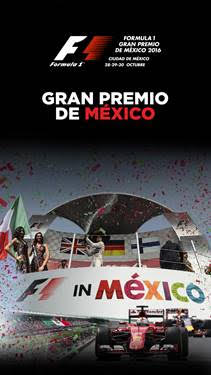 Disponible bajo el nombre “Mexico GP”, la aplicación ofrece algunas novedades como la posibilidad que los usuarios se registren para personalizar la herramienta y recibir antes que nadie beneficios exclusivos.Adicionalmente, entre la información disponible se pueden consultar mapas interactivos, horarios de las carreras, las opciones de comida y bebida en cada una de las zonas, ubicación de cajeros automáticos cercanos, rutas de acceso, así como muchas sorpresas más. Por medio de la app, los usuarios también podrán seguir paso a paso todo lo que suceda dentro de la pista a lo largo de los tres días de evento. La aplicación está compuesta por diferentes secciones:HomeEn esta sección los usuarios encontrarán noticias, accesos directos a diferentes secciones y formas de compartir su emoción por el FORMULA 1 GRAN PREMIO DE MÉXICO 2016™.AutódromoEn esta sección encontrarán indicaciones sobre cómo llegar al Autódromo Hermanos Rodríguez. También se podrá ubicar el asiento del usuario ingresando los datos de su boleto y así consultar los servicios disponibles dentro del inmueble según la zona en que se encuentren.HorariosSe podrá consultar el detalle de todos los horarios de actividades – tanto en pista (F1, Masters Historic Racing, Formula 4), como en cada uno de los escenarios de las diferentes zonas del inmueble.NoticiasDentro de esta sección se pondrá a disposición información relevante acerca del FORMULA 1 GRAN PREMIO DE MÉXICO 2016™.PilotosAquí habrá información y fotografías de todos los pilotos que actualmente se encuentran compitiendo en Formula 1® – desde datos esenciales de todos ellos, como de sus escuderías.Pasión F1Dentro de esta sección, los aficionados podrán compartir su pasión por Formula 1®al elegir un sticker temático de su piloto o escudería favoritos para adornar sus fotografías. Es ideal para para compartir en redes sociales o simplemente guardarla en sus dispositivos móviles.La CiudadEste apartado es ideal para aquellas personas que no radican en la Ciudad de México o las que quieren conocer más de ella. Contiene una lista de hoteles, eventos, así como lugares para visitar. Del mismo modo aquí podrán consultar los restaurantes participantes en el festival gourmet “El Sabor de la Formula1®”y así visitarlos durante su estancia en la capital mexicana.ResultadosEn esta sección se podrán consultar detalles actualizados de los resultados del FORMULA 1 GRAN PREMIO DE MÉXICO 2016™ – tanto de las prácticas, clasificación y la carrera.Social HubEste es el lugar para seguir las últimas noticias oficiales publicadas en las distintas redes sociales del Mexico Grand Prix.AlimentosMuestra un tutorial del formato de cobro para adquirir alimentos y bebidas, así como un catálogo de los productos disponibles y una “lista de compra” para facilitar la selección de productos antes de llegar a caja. ConfiguraciónAquí el usuario podrá activar o desactivar tanto las notificaciones como la herramienta de geolocalización, además de que tendrá la opción de registrarse en el momento que lo desee – en caso de que no lo haya hecho desde un inicio. A través de todas estas herramientas, el público asistente podrá sacar mucho mayor provecho de los tres días de evento.Los enlaces de descarga son:·      iOS https://itunes.apple.com/mx/app/mexico-gp/id1047256361?l=en&mt=8·      Androidhttps://play.google.com/store/apps/details?id=autodromo.punkmkt.com.ahrapp¡No esperes más para descargar la app en iOS o Android a partir del 19 de octubre!Para descargar las imágenes en alta da clic en el siguiente enlace:https://we.tl/vyAasvyJWg¡No te quedes fuera del FORMULA 1 GRAN PREMIO DE MÉXICO 2016™!Los últimos boletos disponibles están a la venta a través de la red Ticketmaster en la páginawebwww.ticketmaster.com.mx, Centros Ticketmaster autorizados, en el teléfono 5325-9000 o en la taquilla no.7 ubicada en el Palacio de los Deportes.Consulta mayor información en la página www.mexicogp.mx.-o-www.mexicogp.mxFacebook: mexicogpInstagram/Twitter: @mexicogp#MexicoGP #F1ESTA #F1EBREContacto:Sobre CIECorporación Interamericana de Entretenimiento, S.A.B de C. V.www.cie.com.mx Somos la compañía líder en el mercado del entretenimiento fuera de casa en México, Colombia y Centroamérica y uno de los participantes más destacados en el ámbito latinoamericano y mundial en la industria del espectáculo.A través de un modelo único de integración vertical, el acceso único a una importante red de centros de espectáculos, una base de anunciantes conformada por los principales inversores publicitarios en nuestros mercados, así como por las asociaciones y alianzas estratégicas que hemos establecido con participantes experimentos en la industria global; ofrecemos diversas opciones de entretenimiento de talla mundial, las cuales incluyen conciertos, producciones teatrales, eventos deportivos, familiares, y culturales, entre otros, que cubren las necesidades de tiempo libre y esparcimiento de nuestras audiencias.Operamos un parque de diversiones y un parque acuático en Bogotá, Colombia. Asimismo, comercializamos el Centro Banamex en la ciudad de México, uno de los mayores y más importantes recintos de exposiciones y convenciones en el ámbito internacional. Igualmente, somos reconocidos como el más destacado productor y organizador de eventos especiales y corporativos en México, y operamos uno de los centros de contacto más profesionales y reconocidos en el mercado mexicano.CIE es una empresa pública cuyas acciones y títulos de deuda cotizan en la Bolsa Mexicana de Valores.Francisco Velázquezfvelazquezc@cie.com.mx(52 55) 52019089CIEManuel Orvañanosmanuel@bandofinsiders.com(52 55) 63866686Band of Insiders